SULIT												BAHASA MELAYUKertas 1 - PemahamanTahun 3Mei20171 jamPEPERIKSAAN PERTENGAHAN TAHUN 2017TAHUN 3Nama : ………………………………………………………………………….		Kelas : ………………………………………………..BAHASA MELAYUKertas 1 - PemahamanSatu JamJANGAN BUKA KERTAS SOALAN SEHINGGA DIBERITAHUKertas soalan ini mengandungi dua bahagian : Bahagian A dan Bahagian B.Jawab semua soalan.Tiap-tiap soalan dalam Bahagian A diikuti oleh empat pilihan jawapan, iaitu A, B, C, dan D. Bagi setiap soalan, pilih satu jawapan sahaja. Hitamkan jawapan kamu pada kertas jawapan objektif yang disediakan.Jika kamu hendak menukar jawapan, padamkan tanda yang telah dibuat. Kemudian hitamkan jawapan yang baharu.Kertas soalan ini mengandungi 10 halaman bercetakBAHAGIAN A[20 markah]Soalan 1 hingga 16Isi tempat kosong dengan jawapan yang paling sesuai.1.	Senarai tugasan ditampal _____________ dinding kelas.	A.	di	B.	ke	C.	pada	D.	kepada2.	Guru kelas saya Puan Aminah. _____________ baik hati.	A.	Dia	B.	Beliau	C.	Kalian	D.	Mereka3.	Abu dan Kamrin ke pusat sumber untuk menyusun bahan _____________.	A.	baca	B.	bacaan	C.	membaca	D.	pembacaan4.	Penduduk kampung berbincang ______________ cara-cara menceriakan kampung mereka.	A.	akan	B.	pada	C.	untuk	D.	tentang5.	_______________ seminar tentang pengambilan makanan seimbang akan diadakan?	A.	Apakah	B.	Bilakah	C.	Mengapakah	D.	BagaimanakahSoalan 6 berdasarkan gambar di bawah.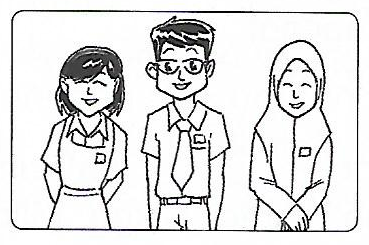 6.	______________ mereka telah terpilih sebagai pengawas sekolah.	A.	Ketiga-tiga	B.	Tiga-tiga	C.	Ketiga	D.	Tiga7.	Pemenang akan _____________ sekolah ke peringkat daerah.	A.	mewarisi	B.	mewakili	C.	melayaki	D.	memasukiSoalan 8 berdasarkan gambar di bawah.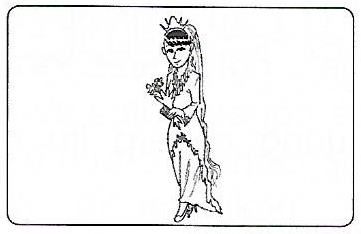 8.	Asuri memakai ______________ baju kebaya pada hari perkahwinannya.	A.	sehelai	B.	sekeping	C.	sepasang	D.	sebidang9.	Semangat setia kawan antara mereka telah terjalin _____________ dua tahun lalu.	A.	tentang	B.	hingga	C.	sejak	D.	pada10.	Katak meninggalkan siput yang _____________ perlahan-lahan.	A.	merangkak	B.	menyusur	C.	mengesot	D.	merayap11.	“Jangan ______________ ke kantin. Nanti terjatuh,” kata Cikgu Wan kepada murid-muridnya.	A.	beriar-siar	B.	berjalan-jalan	C.	berlumba-lumba	D.	berpegang-pegangSoalan 12 berdasarkan gambar di bawah.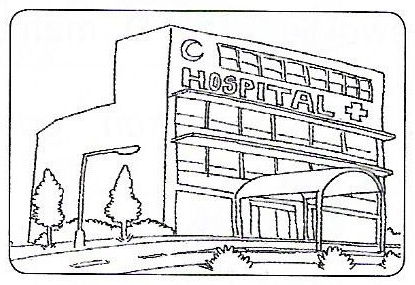 12.	Murid yang cedera itu di bawa ke ______________.	A.	balai raya	B.	sekolah	C.	hospital	D.	khemah13.	Setelah menikmati jamuan, Puan Aminin ______________ daripada tuan rumah.	A.	minta diri	B.	minta maaf	C.	minta nyawa	D.	minta hutang14.	Anggota bomba berjaya mengawal api daripada ______________.	A.	meluas	B.	merebak	C.	membiak	D.	membesarPilih ayat yang sama maksud dengan ayat yang diberikan.15.	Ibu melarang Nisah bermain mancis.	A.	“Nisah, jangan main mancis,” kata ibu.	B.	“Ibu, jangan main mancis,” kata Nisah.	C.	“Nisah dan ibu, jangan main mancis,” kata ibu.	D.	“Ibu, jangan main mancis,” kata Nisah kepada ibu.Pilih ayat yang betul.16. 	A.	Pelbagai hadiah yang menarik ditawarkan ke pemenang.	B.	Aktiviti gotong-royong bermula pada pukul 8.00 pagi.	C.	Bila badan sihat, fikiran menjadi cerdas.	D.	Rumah tradisional itu diperbuat dari kayu.Soalan 17 hinnga 20Baca petikan di bawah, kemudian jawab soalan-soalan yang berikutnya.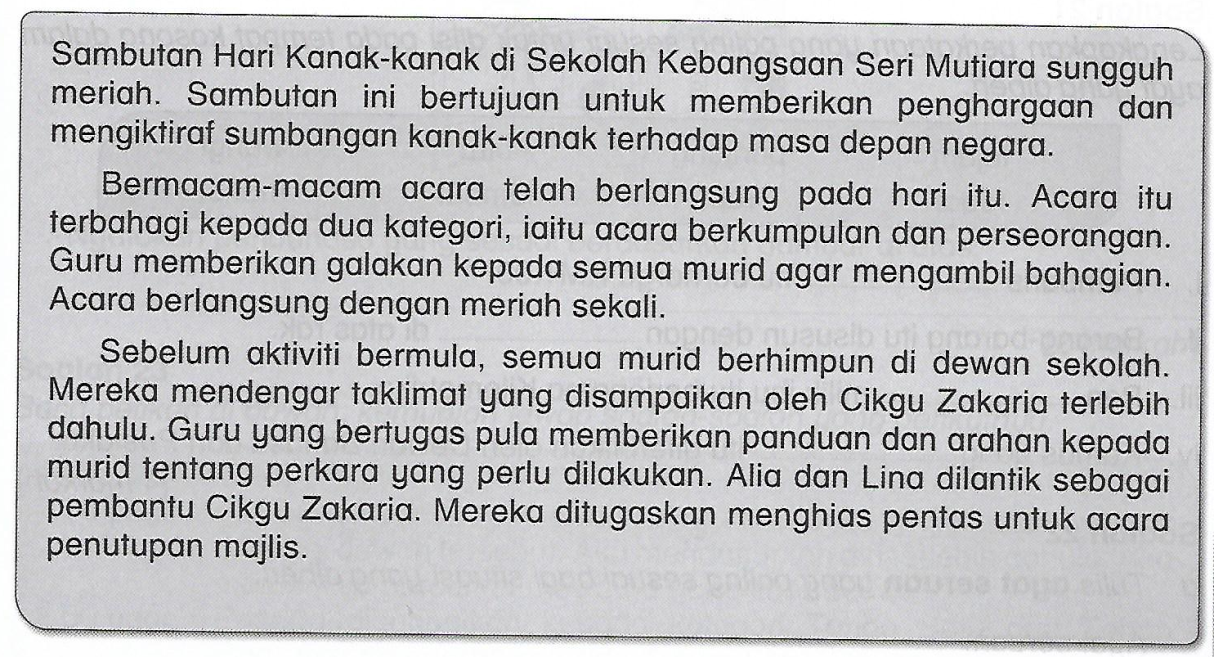 17.	Apakah sambutan yang diadakan di Sekolah Kebangsaan Seri Mutiara?	A.	sambutan Hari Guru	B.	sambutan Hari Kanak-kanak	C.	sambutan Hari Kemerdekaan	D.	sambutan Hari Kecemerlangan18.	Di manakah murid-murid berkumpul sebelum acara bermula?	A.	bilik guru	B.	kantin	C.	perpustakaan	D.	dewan sekolah19.	Bagaimanakah suasana sambutan pada hari tersebut?	A.	baik	B.	sihat	C.	meriah	D.	gemilang20.	Pilih pernyataan yang benar tentang petikan.	A.	Alia dan Lina ditugaskan untuk menghias pentas.	B.	Acara sambutan dibahagikan kepada satu kategori sahaja.	C.	Murid-murid mendengar taklimat yang disampaikan oleh guru besar.	D.	Tujuan sambutan adalah untuk memberikan penghargaan kepada guru-guru.BAHAGIAN B[30 markah]Soalan 21Lengkapkan perkataan yang paling sesuai untuk diisi pada tempat kosong dalam ayat yang diberi.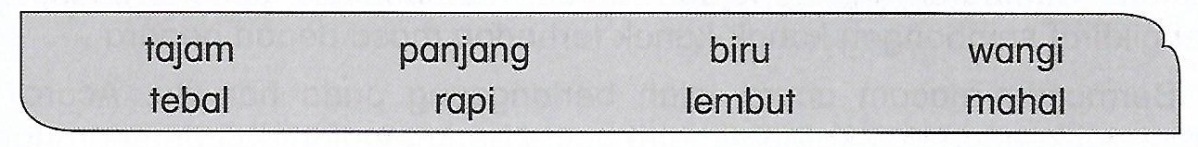 Pembaris _________________ itu berharga RM1.00.Barang-barang itu disusun dengan _________________ di atas rak.Pen _________________ milik ibu itu berjenama Kilometriko.Kamus yang _________________ itu diterbitkan oleh Dewan Bahasa dan Pustaka.[4 markah]Soalan 22a.	Tulis ayat seruan yang paling sesuai bagi situasi yang diberi.	Ayat seruan :	________________________________________________________________________	Situasi : Azman telah menjuarai kejohanan bola sepak.[2 markah]b.	Tulis dialog yang sesuai bagi situasi yang diberi.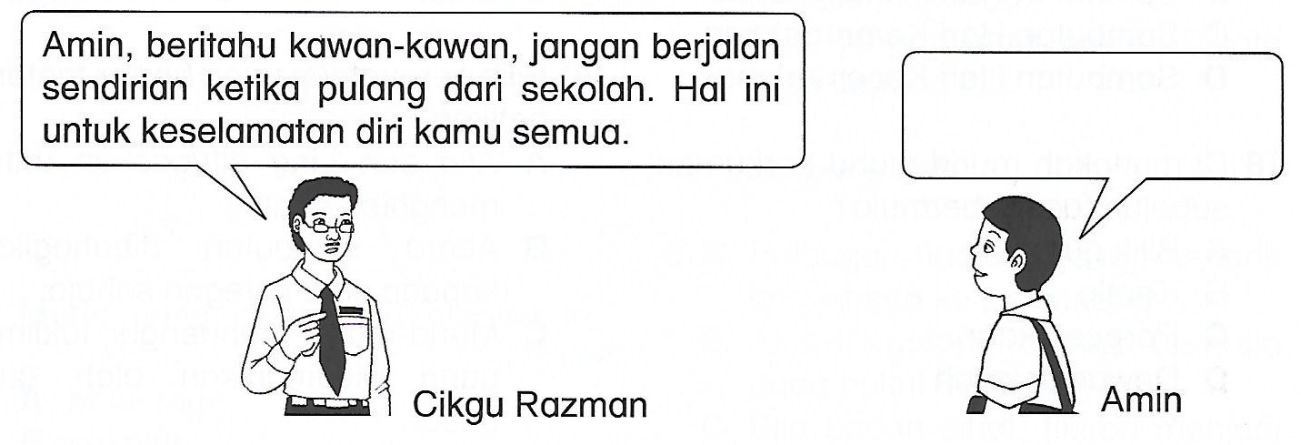 ______________________________________________________________________________________________________________________________________________________[2 markah]c.	Soalan berikut berdasarkan gambar di bawah.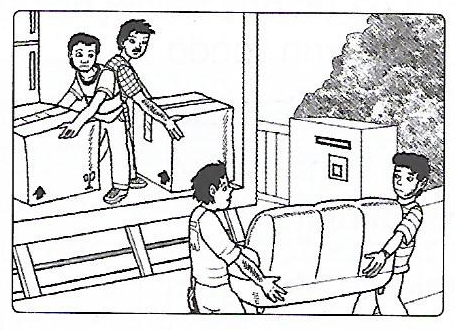 Nyatakan peribahasa yang sesuai berdasarkan gambar di atas.______________________________________________________________________________[2 markah]Soalan 23Baca petikan di bawah, kemudian jawab soalan-soalan yang berikutnya.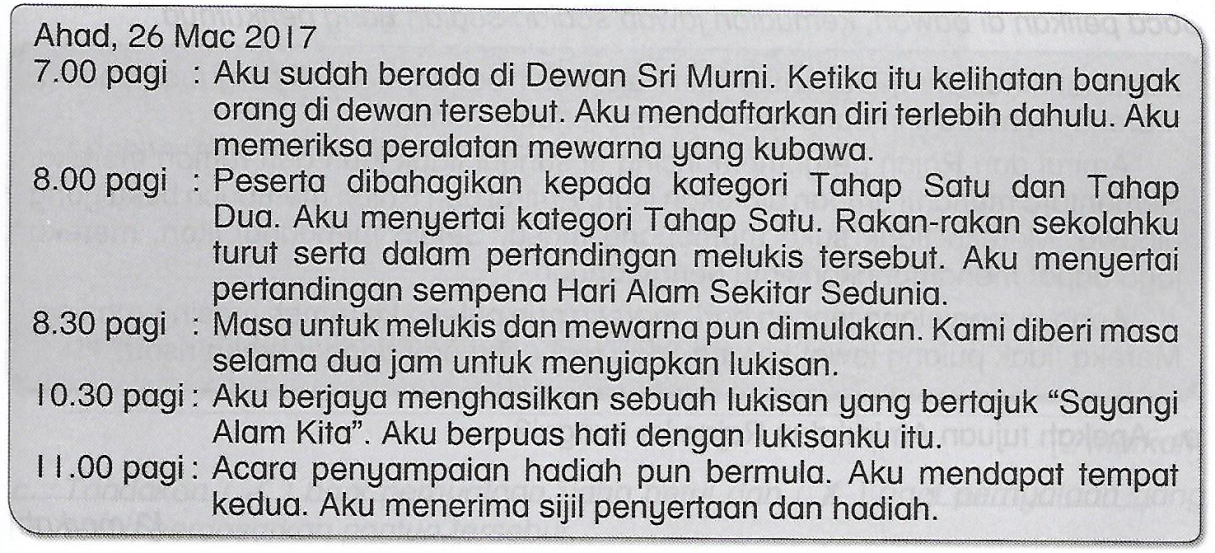 a.	Aku menyertai pertandingan melukis sempena ____________________________________.[1 markah]b.	Di manakah pertandingan melukis itu diadakan?	________________________________________________________________________.[2 markah]c.	Pada pendapat anda, mengapakah ‘Aku’ menyertai kategori Tahap Satu?	________________________________________________________________________	________________________________________________________________________.[2 markah]d.	Padankan pernyataan di bawah berdasarkan petikan.[2 markah]Soalan 24Baca petikan di bawah, kemudian jawab soalan-soalan yang berikutnya.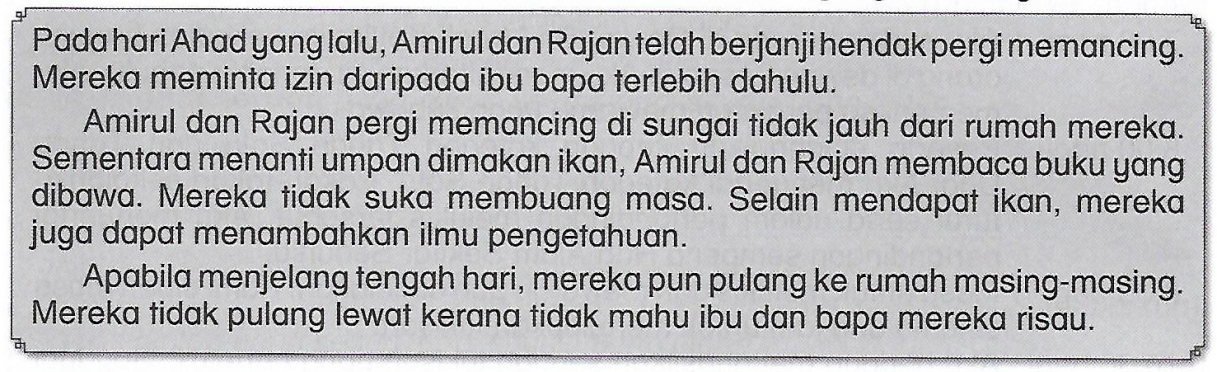 a.	Apakah tujuan Amirul dan Rajan ke sungai?	_________________________________________________________________________[2 markah]b.	Mengapakah Amirul dan Rajan membaca buku sementara menunggu umpan dimakan ikan?	________________________________________________________________________	________________________________________________________________________[2 mrkah]c.	Beri dua sikap baik yang ada pada Amirul dan Rajan yang perlu kita contohi.	________________________________________________________________________	________________________________________________________________________[2 markah]Soalan 25Baca pantun di bawah, kemudian jawab soalan-soalan yang berikutnya.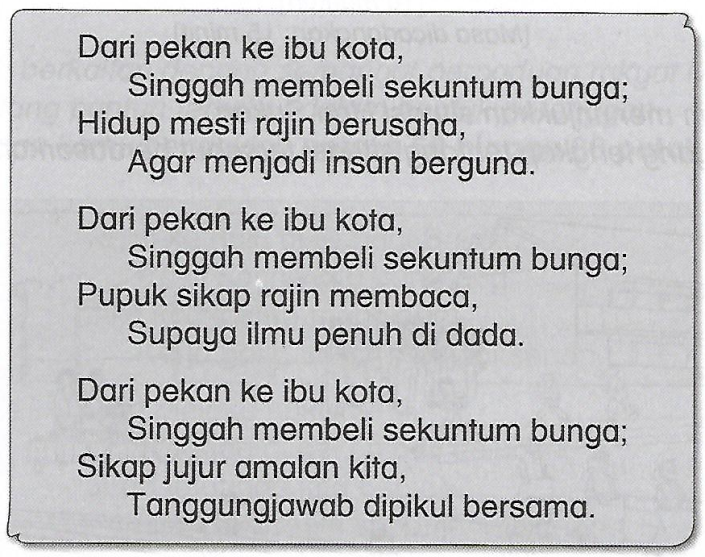 a.	Apakah maksud rangkap pertama pantun di atas?	________________________________________________________________________	________________________________________________________________________[2 markah]b.	Bilakah budaya suka membaca perlu dipupuk?	________________________________________________________________________[2 markah]c.	Tandakan (√) bagi pernyataan yang betul dan (X) bagi pernyataan yang salah berdasarkan pantun tersebut.	- Sekiranya kita jujur, hidup kita akan diberkati.				(	)	- Sikap mementingkan diri perlu dalam hidup bermasyarakat.		(	)[1 markah]d.	Apakah cara lain yang boleh dilakukan untuk menjadi warga Malaysia yang berjaya?	________________________________________________________________________	________________________________________________________________________[2 markah]Kertas soalan tamatSKEMA JAWAPANBahagian ACBBDBABCCCCCABABBDCABahagian BSoalan 21panjangrapibirutebalSoalan 22Tahniah, Azman! Kejayaan ini pasti membanggakan ibu bapa awak.Baiklah, cikgu. Saya akan sampaikan kepada kawan-kawan. Terima kasih, cikgu.Berat sama dipikul, ringan sama dijinjing.Soalan 23Hari Alam Sekitar SeduniaPertandingan melukis itu diadakan di Dewan Sri Murni.Pada pendapat saya, ‘Aku’ menyertai kategori Tahap Satu kerana dia berumur bawah sembilan tahun.Soalan 24Tujuan Amirul dan Rajan ke sungai adalah untuk memancing ikan.Amirul dan Rajan membaca buku sementara menunggu umpan dimakan ikan kerana mereka tidak suka membuang masa.Dua sikap baik yang ada pada Amirul dan Rajan yang perlu kita contohi ialah menghargai masa dan menghormati ibu bapa.Soalan 25Maksud rangkap pertama pantun di atas adalah untuk menjadi manusia yang berguna kepada bangsa dan negara, kita perlu rajin belajar.Budaya suka membaca perlu dipupuk sejak kecil lagi.- √- XCara lain yang boleh dilakukan untuk menjadi warga Malaysia yang berjaya adalah dengan menghormati antara satu dengan yang lain.